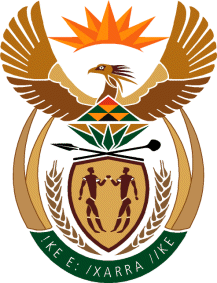 MINISTRY: PUBLIC SERVICE AND ADMINISTRATIONREPUBLIC OF SOUTH AFRICANATIONAL ASSEMBLYQUESTION FOR WRITTEN REPLY DATE:		21 OCTOBER 2022QUESTION NO.: 	3761.		Ms R N Komane (EFF) to ask the Minister of Public Service and Administration:Given that the Public Service Amendment Bill has been under consideration by his Ministry since 2018, (a) by what date does he envisage the specified Bill will be sent to Parliament and (b) what delays has he found in this regard?	          NW4649EREPLY: It is envisaged that the Public Service Amendment Bill will be tabled in Parliament in the 2022/2023 financial year. The delay in processing the Public Service Amendment Bill was due to the fact that the Bill was extensively consulted, including consultations with organised Labour in the relevant bargaining councils. The Bill is currently at NEDLAC.End 